INCLUIR CÓPIA DA ORDEM DE SERVIÇO NO TEAMAUDITA seguir serão apresentadas as instruções para realizar incluir cópia de ordem de serviço assinada no TeamAuditINCLUIR CÓPIA DA ORDEM DE SERVIÇOAcessar auditoria no TeamAuditClicar na aba lateral Execução (caso não consiga na aba Execução, clicar na aba lateral Revisão)Clicar no Teste Etapas e Papéis de Trabalho da AuditoriaClicar no Passo Ordem de ServiçoClicar na aba 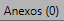 Clicar em 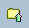 Clicar em Novo Registro 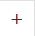 Em  escolher o arquivo da ordem de serviço assinada para upload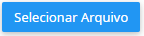 Salvar 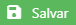 